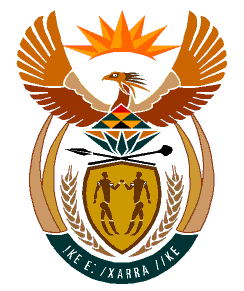 MINISTRY:HUMAN SETTLEMENTS, WATER AND SANITATIONREPUBLIC OF SOUTH AFRICANATIONAL ASSEMBLYQUESTION FOR WRITTEN REPLYQUESTION NO.: 288DATE OF PUBLICATION: 6 MARCH 2020Dr S S Thembekwayo (EFF) to ask the Minister of Human Settlements, Water and Sanitation:Whether her department has any plans in place to build Reconstruction and Development Programme houses in Kakati, Ward 17 in Mpumalanga; if not, what is the position in this regard; if so, (a) by what date and (b) what are the relevant details?							NW442EREPLY:(a)&(b)According to the information received from the Msukaligwa Local Municipality, plans are already in place to build houses in Kakati, Ward 17 for the 2020/21 financial year. The quantity of houses to be constructed will be informed by the number qualifying beneficiaries and available resources.   In addition, projects that are currently being implemented in Kakati Ward 17 include the upgrading of Mavundla Street (80% complete), Motau and Tutu Streets (98.5% complete).